The Parish of Boxmoor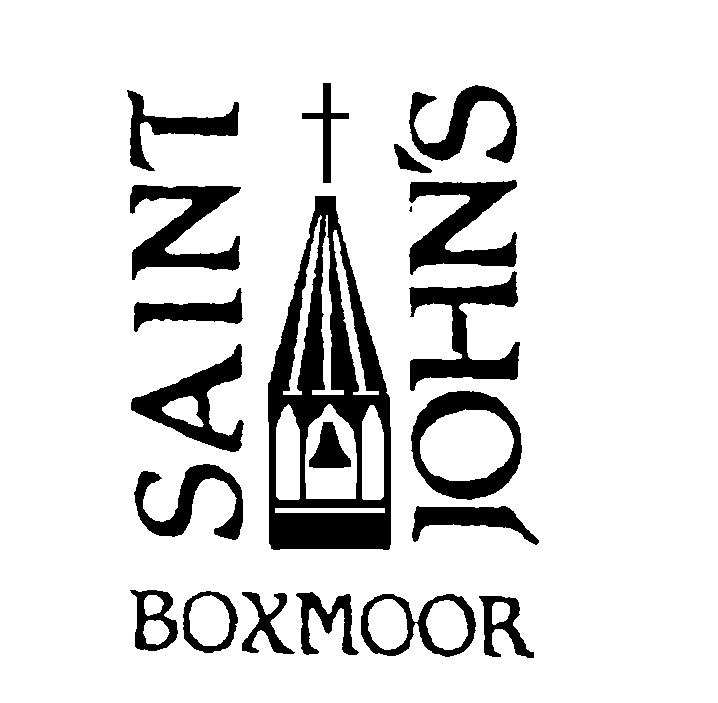 St John’s Boxmoor, St Stephen’s Chaulden & St Francis’ Hammerfield__________________________________________________________________________________________________________________________________________________________________________________________________________________________________________________________________________________________________________________________________________________________________No. 3886                                                            	   	1 May 2022OUR PRAYERS ARE ASKED FOR:all who are infected or affected by the Coronavirus pandemicthe peoples of Ukraine – those defending their land; those made refugees; those in positions of leadershipthose being baptised this week: Ellie Nicole Restall and Charlotte Poppy Jonesthose who are ill: Lynsey Abbott, Becky, Catherine, Jean Dawkins, Michele Finch, Beryl King, Ethan, Lizzie, Paul McCormick, Elizabeth McDonald, Pamela, Stanley Rose, Maureen West;those with ongoing needs: Richard Berry, John Bery, Trevor Boyce, Val Darvill, Margaret Delph, Gill Dow, Pam French, Derek Frost, Josie Gower, Andrew Gunning, Margaret Gunning, Steve Hanwell, Jean Harries, Pam Hart, Anne Hosier, Elizabeth Jones, Chloё Lear, Sheila Lewis, Brian Laidlaw, Samuel & James Lockyer, Rev’d Rex Merry, Ruth Merry, Phil Peckham, Steve Randall, Godfrey Rock, Marion Roff, Beryl Taylor, Jayne Taylor, Jim Taylor, Christine Wilson, John Wilson, Mike Winch;		If you wish to be remembered at Morning and Evening Prayer only, please contact the Vicar.those who have died recently and we pray for their families and friends:	Jean Stevens	Memorial Service: 3 May, 2.00pm, St John’s Church	Albert Philp		Funeral: 9 May, 12.20pm, West Herts CremRosemary Parish	Funeral: TBAIan Williams, Pat Mason, Judith Baker, those whose Years mind is this week: 1-7 May: 	Peter Grover (1.5.17), Sidney Smith (4.5.20).Churches Together in Hemel Hempstead: All who work in and for our schools: pupils, teachers, governors, and admin staffPARISH NOTICESCovid update: As attendance grows the need for space increases. To this end we are doing away with compulsory Social Distancing. Please be mindful when choosing somewhere to sit as some may still prefer to keep at a respectable distance and/or wear a face covering. If you would like some space no-one will be offended if you say so.The Chalice and physical sharing of the Peace remains suspended for the time being.ALTAR FLOWERS: The Altar flowers this week have been donated by Di Tovey in memory of Pat Lawford, a much loved Mother and Grandmother.LIVE STREAMING – THIS WEEK:  The Parish Eucharist at 10.00am will be live streamed this week. This can be joined at:  www.stjohnsboxmoor.org.uk/live-streamed-services - we apologise in advance if our internet connection fails! A recording will be uploaded as soon as possible if this happens. Thank you for your understanding. outside cross: As in previous years you are invited to decorate the outside cross with flowers and streamers as we turn the instrument of execution into a sign of life and love. Please help show our community the love of God upon the cross and make it as colourful as we can throughout the 50 days of Easter.CHURCH WARDENS’ APPEAL: This year’s appeal is to raise money for two projects.  The first is to raise money to install and maintain a defibrillator on the outside wall of the church office.  The second is to support, if possible, a family from Ukraine.  A booklet will be published shortly giving details of these two projects.  Donations can be handed to the church wardens or paid directly into the bank – see details at the back of church.St John’s Patronal Eucharist:  Sunday 8 May, 10.00am, All Age Eucharist, we will celebrate our patron saint. All welcome. The Junior Choir will be singing.MASJ MUSIC FESTIVAL:  Music at St John’s will once again be hosting a Music Festival from 6-8 May. Details of individual concerts are within the Calendar over the page. You will be most welcome at any and all of the concerts.  Note that the first concert will be given by Miriam Reveley, daughter of our previous vicar.ROSEMARY PARISH rip:  It is with sadness we announce the death of Rosemary Parish – a quiet and gentle member of our congregation. Rosemary died peacefully at Watford Hospital in the early hours of Tuesday morning. Details of her funeral will be announced when known. Prayers and condolences to all who mourn her.APCM RESULTS: Congratulations to Marian Davies and Job Rombout on being re-elected as Churchwardens for the coming year – Job will also be Lay Chair of the PCC. Congratulations also to Rosie Akeroyd, Phil Barton, Sandy Cutts, Mark Harbour, Rosie Shaw, and Di Tovey on being elected to the PCC. Richard Lyne is to continue as PCC secretary and Chris Angell is PCC Treasurer. Thank you to all who attended the Meetings – it was a very productive time.LIVE STREAMING – VISIBILITY IN SERVICES:  There are various issues concerning Safeguarding and GDPR which mean we need your permission for you to appear on screen – especially if you are a minor. A plan of where you can sit without being seen on camera is being drawn up; permission is being sought from families for children to be on camera; camera angles are being planned and programmed for various parts of the service to limit exposure. Thank you for your cooperation.May Magazine:  The May edition of the magazine is available for collection.FUNDRAISING:	 We need you! The Fundraising Committee met recently to plan the year… and we need to raise £16,000 to break even. Please put the following dates in your diary and be ready to volunteer when help is requested after Easter. Everyone must play their part. 9 July – Summer Fair; 	19 November – Christmas Fayre; 	16-20 December – Christmas Tree Festival.   Parish Office: 	01442 260299 	office@stjohnsboxmoor.org.uk 	 https://www.stjohnsboxmoor.org.ukThe regular office hours are Tuesdays and Thursdays 10.30am-1.30pm.Sunday 1 May:Third Sunday of EasterThird Sunday of Easter8.00am10.00am10.00am11.30am12noonBCP Holy Communion 	 St John’sParish Eucharist	 St John’sMass		 St Francis’Morning Worship	 St Stephen’sHoly Baptism	 St John’s	Monday St Philip & St James – ApostlesBANK HOLIDAYSt Philip & St James – ApostlesBANK HOLIDAY	Tuesday9.30am2.00pmTiny Tots: Stay & Play & Service	St John’s Hall Memorial Service – Jean Stevens	 St John’s  	Wednesday10.00am5.00pm8.00pmBCP Holy Communion followed by coffee	 St John’sEvening Prayer 	St Francis’Baptism Preparation	 St John’s	FridayMASJ Music Festival 6-8 MayMASJ Music Festival 6-8 May12.30pm5.30pm7.00pmMASJ Lunchtime Concert – Miriam Reveley – organ	 St John’sJunior Choir	 St John’s HallChoir Rehearsal	St John’s	Saturday1.00pm7.00pmConcert: Dacorum Youth Orchestra	St John’sConcert: Vale Symphonic Wind Band	St John’s  Sunday 8 May:Fourth Sunday of EasterFourth Sunday of Easter8.00am10.00am10.00am11.30am6.30pmBCP Holy Communion 	 St John’sPatronal Eucharist with Junior Choir	 St John’sMass		 St Francis’Morning Worship	 St Stephen’sConcert: Choral Music performed by the Parish Choir	 St John’s